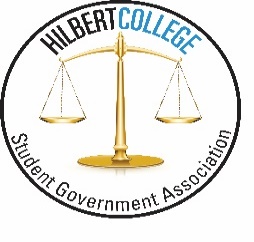 Student Government AssociationSGA Senate MeetingSeptember 15th, 2016 at 3:15p.m.“The secret of change is to focus all of your energy, not on fighting the old, but on building the new.” -SocratesCall to Order by President Rebecca CrawfordRoll Call by Secretary Claudia HowardTaylor has an excused absence. Review and Approve AgendaMoved by Nautica; Seconded by Natalie; All in Favor; Motion Passes*add Midnight Mania to the top of New Business*	*Motion is complete*Review and Approve the MinutesMoved by Hallie; Seconded by Nautica; All in favor; Motion FailsQuestions and Comments from AudienceAs SGA tackles Diversity we have to figure out why self-segregation is present in the dining hall. Tommy referenced the book “Why are all the black kids sitting together in the cafeteria?”  By Beverly Tatum SGA Retreat; dress comfortable and meet in the conference room by 12:50pmTo the GS101 students; stay after to have your passport signedExecutive Board ReportsPresident – Rebecca CrawfordCreated agenda Met with TommyMet with Campus SafetySat at the SGA Involvement Fair tableEmailed Student Input to the appropriate authorities and received updatesVice President – Nautica McCoyMet with TommySent out emails regarding the list of the student body for SGA electionsMade sure people got information from the Involvement FairSecretary- Claudia HowardCreated, printed, and posted Toilet TalkMet with TommyBriefly met with AlexTreasurer – Holly NidellMet with Tommy Attended the Title IX TrainingMet with Mich, Katie, and Phyllis regarding Transfer Night on Monday September 26th VP for Programming – Danyel NocitoMet with TommyMet with Committee and Grace about Haunted TrailsAdvisors –Thomas Vane & Alex BarilecTommy-Met with the executive boardUpdated SGA WebpageRecruited some new SGA candidates at the Involvement FairAlex-Met with Claudia about an idea for her committeeAttended the Involvement FairCommittee ReportsSocial Welfare- worked on Student InputRules and Regulations- haven’t had a set time to meet but Paula and Taylor have been helping a lot with elections, but will meet the meetingCommunications- gave the passwords to the SGA Social Media accounts, and will meet todayBudgets and Appropriations- nothing to report Events- discussed the Haunted Trails and the Children’s Halloween party, and has a meeting October 5TH with Jessica to discuss food options and price rangesOld BusinessCharter/Re-chartersNautica moves to charter Black Student Union, Natalie seconds; *DISCUSSION*; All in favor; Motion passesNautica moves to charter Spectrum, Hallie seconds; *DISCUSSION*; All in favor; Motion passesNautica moves to charter Photography Club, Paula seconds; *DISCUSSION*; All in favor; Motion passesFundraiser RequestsCJFS Club, Nautica moves to allow the Yankee Candle Fundraiser, Natalie seconds; *DISCUSSION*; All in favor; Motion passesCJ/FS Club, Nautica moves to allow the Pie-A-Professor Fundraiser, Danielle seconds; *DISCUSSION*; All in favor; Motion passesFunding Requests-NONEStudent InputUpdates:Pool sticks in St. JoesLooking into costs for AC in St. Joe’sGraduation Issues are being resolvedWater bottle refill Wi-Fi in apartments 8 new points were installed on Sept 9thCampus safety looking into to getting cameras in the parking lotAdding another stop sign to make it saferComputer at front desk wasn’t getting access to cameraWorking on paper passes for visitorsHave a tip line, have been posted in residence hallsEscort services from Campus SafetyNew Concerns:Microwave in the Commuter LoungeRed phone in Pacezny not working AllocationsPaula moves to allocate 71.99 for Toilet Talk Holders, Nautica seconds; *DISCUSSION*; All in favor; Motion passes Toilet Talk Holders 71.99 from the supplies account.New BusinessMidnight ManiaNautica moves to have SGA sponsor Midnight Mania, Claudia seconds; *DISCUSSION*; All in favor; Motion passesNautica moves to allocate $15 for Midnight Mania from the activities line, Hallie seconds; *DISCUSSION*; All in favor; Motion passesFall Open HouseNatalie moves to have a table and participate in the two Open Houses on October 8th and November 12th from 9am-10am, Hallie seconds; *DISCUSSION*; All in favor; Motion passesHaunted TrailDanielle moves to participate in the Haunted Trials, Paula seconds; *DISCUSSION*; All in favor; Motion passesFood Advisory CommitteeMeeting Times are Thursdays in the Dining Hall:Oct 6, 2016 12:30pmNov 3, 2016 12:30pmDec 1, 2016 12:30pmStudent DiversityNational Museum of African American History and Culture on September 24th AnnouncementsCAB’S New Member Meeting PartySGA Retreat, arrive at 12:50pm, 1-9:30pm eat before you come! Bring your binders, and bring pen and paperNext week is True Blue Week!SGA Elections are next week Monday and Tuesday!9/19/16 “What Makes you True Blue?” from 11- 1pm9/20/16 @7pm LGBTQIAP+ Meet Up9/23/16 Day of Service from 9am-1pm Questions and Comments from the AudienceHave a sign outside of the door the inviting students inMidnight Mania is not an official basketball game, make sure the flyers say sponsored by SGA. Adjournment of Senate MeetingHallie moves to adjourn the Senate meeting at 4:39pm; Natalie seconds; All in Favor; Motion PassesMeeting is adjourned at 4:39pmSecretary							            Date of ApprovalStudent Government Association